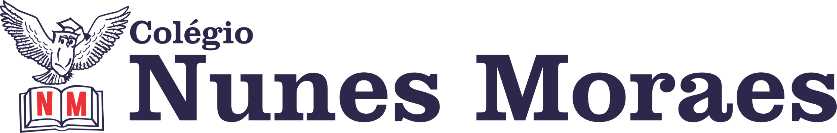 Uma nova semana se inicia. Vamos vivê-la com toda a intensidade possível.                                                      Boas aulas. ►1ª AULA: 13h -13:55’   -   MATEMÁTICA    - PROFESSOR DENILSON SOUSA CAPÍTULO 06 – PRODUTOS NOTÁVEIS E FATORAÇÃO1° passo: Organize-se com seu material, livro de Matemática, caderno, caneta, lápis e borracha.  2° passo: Leia a página 12. 3° passo: Acesse o link disponibilizado no grupo da sala no WhatsApp para a aula na plataforma Google Meet.  O professor Denilson vai trabalhar com resolução de questões. Caso não consiga acessar, comunique-se com a  coordenação, faça o que se pede abaixo. Depois realize o passo 4.1-Abra o arquivo que o professor Denilson colocou no grupo da sala e faça o estudo minucioso das resoluções contidas nele. 2-Anote as suas dúvidas sobre as questões. Quando a videoconferência terminar o professor Denilson vai lhe atender por meio do WhatsApp. 3-O professor Denilson vai disponibilizar no grupo da sala, um link com a gravação da videoconferência, assim que possível baixe essa gravação para esclarecer ainda mais a solução das questões.   4° passo: Baseado em seus conhecimentos, resolva as questões: Página 13 Q. 2 (A e D)*Envie foto da atividade realizada para COORDENAÇÃO Manu. Escreva a matéria, seu nome e seu número em cada página.► 2ª AULA: 13:55’-14:50’   - INT. TEXTUAL – PROFESSORA TATYELLEN PAIVA  CAPÍTULO 7 – INTERPRETAÇÃO DE NARRATIVAS POLICIAIS E DE SUSPENSEETAPA 1 -  Resolva os exercícios de interpretação - Livro SAS 02 -  páginas 62 e 63 - questões 3 a 7*Envie foto da atividade realizada para COORDENAÇÃO Manu. Escreva a matéria, seu nome e seu número em cada página.ETAPA 2 -  Acesse o link disponibilizado no grupo para a aula na plataforma Google Meet para acompanhar a correção das atividades desta aula e das atividades de casa da aula passada  (p.39 - questões 7 e 8)Caso não consiga acessar, comunique-se com a  coordenação e confira  suas respostas pelo gabarito disponível no portal SAS. Anote suas dúvidas e esclareça-as com a professora na próxima aula.ETAPA 3 -  Realize a atividade domiciliar - Livro SAS 02 -  p.63 (questões 8 e 9)►3ª AULA: 14:50’-15:45’  -   FÍSICA  -  PROFESSOR DENILSON SOUSA CAPÍTULO 6 – VETORES 1° passo: Organize-se com seu material, livro de física, caderno, caneta, lápis e borracha.  2° passo: Acesse o link disponibilizado no grupo da sala no WhatsApp para a aula na plataforma Google Meet.  O professor Denilson vai trabalhar com resolução de questões. Caso não consiga acessar, comunique-se com a  coordenação, faça o que se pede abaixo. Depois realize o passo 3.1-Abra o arquivo que o professor Denilson colocou no grupo da sala e faça o estudo minucioso das resoluções contidas nele. 2-note as suas dúvidas sobre as questões. Quando a videoconferência terminar o professor Denilson vai lhe atender por meio do WhatsApp. 3-O professor Denilson vai disponibilizar no grupo da sala, um link com a gravação da videoconferência, assim que possível baixe essa gravação para esclarecer ainda mais a solução das questões.   3° passo: Baseado em seus conhecimentos, resolva as questões: Página 20 Q. 9 e 10*Envie foto da atividade realizada para COORDENAÇÃO Manu. Escreva a matéria, seu nome e seu número em cada página.►INTERVALO: 15:45’-16:10’   ►4ª AULA:   16:10’-17:05’  - QUÍMICA  -  PROFESSOR FRANCISCO PONTESCAPÍTULO 7 – MODELO ATÔMICO SEGUNDO A MECÂNICA ONDULATÓRIA (PARTE 1)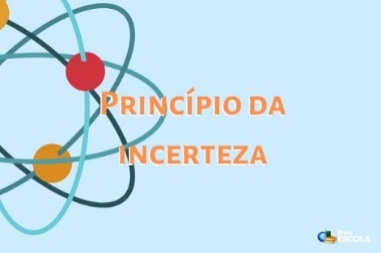 ETAPAS PARA O DESENVOLVIMENTO DA AULAETAPA 1 – ACESSO ao Google Meet, (https://bit.ly/acessomeet).Acompanhar a correção das atividadesComportamento ondulatório da matériaPrincípio da Incerteza de HeisenbergLeitura complementar 1: http://qr.portalsas.com.br/modelosteoricosTeoria da apostila SAS – p. 22 a 26Caso não consiga acessar o meet, comunique-se com a  coordenação e - assista  http://qr.portalsas.com.br/modelosteoricos  - faça a leitura da teoria na apostila SAS – p. 22 a 26.     - acompanhe as informações que seu professor vai enviar pelo whatsapp e    - realize a etapa 2. ETAPA 2 – ATIVIDADE DE SALA PARA ENVIOResolva a questões a seguir: 1) (Testando seus conhecimentos), p. 36.2) Leia a leitura complementar 1 (páginas 1 e 2) e explique o principal fundamento da espectroscopia.________________________________________________________________________________________________________________________________________________________________________________________________________________________________________________________________________________________________________________________________________________________________________________________________________________3) Sobre o princípio da incerteza de Heisenberg, assinale a alternativa correta:a) De acordo com esse princípio, não é possível saber, com certeza, se o gato de Schroedinger se encontra vivo ou morto antes de a caixa ter sido aberta.b) De acordo com esse princípio, não é possível que se meça simultaneamente e com total precisão a posição e a quantidade de movimento de algum objeto quântico.c) De acordo com esse princípio, não é possível medir com total precisão a grandeza posição de uma partícula quântica.d) De acordo com esse princípio, não é possível medir com total precisão a grandeza quantidade de movimento de uma partícula quântica.e) De acordo com esse princípio, é possível que se meça simultaneamente e com total precisão a posição e a quantidade de movimento de algum objeto quântico.4) De acordo com o princípio da incerteza, é impossível obter-se medidas quânticas com total precisão. Desse modo, podemos afirmar que essa impossibilidadea) deve-se à capacidade técnica de quem realiza a medida.b) deve-se principalmente à qualidade dos instrumentos de medida utilizados pelo experimentador.c) deve-se, exclusivamente, à natureza dos sistemas quânticos, que hora se comportam como partículas, hora como ondas.d) deve-se à presença de ruídos externos, como atrito, calor, vibrações, radiação etc.e) deve-se à tecnologia dos aparelhos de medida, que ainda não é capaz de fazer medidas quânticas precisas.5) Segundo o princípio de incerteza de Heisenberg, ao conhecermos com total precisão a medida de posição de uma partícula quântica:a) Perde-se parcialmente a precisão na medida da quantidade de movimento dessa mesma partícula.b) Perde-se parcialmente a precisão na medida da energia dessa mesma partícula.c) Perde-se completamente a precisão na medida da energia dessa mesma partícula.d) Perde-se completamente a precisão na medida da quantidade de movimento dessa mesma partícula.e) Ainda é possível medir simultaneamente, e com total precisão, a quantidade de movimento dessa partícula.*Envie foto das atividades resolvidas para COORDENAÇÃO Manu. Escreva a matéria, seu nome e seu número em cada página.